ONE-PAGE BUSINESS STRATEGIC 
PLAN TEMPLATE EXAMPLE for Microsoft Word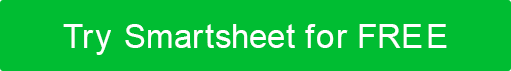 The following provides a clear and strategic overview of Positive Charge, guiding the company's direction and showcasing its plans for growth and innovation in the EV charging and logistics sector.1VISION STATEMENTTo be the leading provider of innovative and sustainable EV charging solutions, revolutionizing transportation and logistics for a greener planet by 20XX.2MISSION STATEMENTPositive Charge delivers cutting-edge electric vehicle charging infrastructure and logistics support, focusing on sustainability, efficiency, and exceptional service that empower the transition to electric mobility.3CORE VALUESInnovation, sustainability, customer focus, integrity, and teamwork drive us to exceed expectations and lead the EV charging sector.4SWOT ANALYSISStrengths: Advanced technology in EV charging and strong partnerships with logistics companies.Weaknesses: High initial setup costs and limited coverage in rural areas.Opportunities: Growing demand for EVs and government incentives for green energy.Threats: Intense competition and technological obsolescence.5STRATEGIC OBJECTIVESExpand our EV charging network by 50% in urban areas and establish 20 new strategic partnerships with logistics firms by 20XX.6KEY STRATEGIESInvest in cutting-edge charging technology; leverage data analytics for logistics optimization; and enhance customer engagement through digital platforms.7ACTION PLANSDeploy 100 new fast-charging stations in key urban locations by Q3 20XX.Develop a partnership program for logistics companies by Q1 20XX.8KEY PERFORMANCE INDICATORS (KPIs)A 40% increase in station utilization, a 25% increase in logistics company partners, and a 30% increase in customer satisfaction scores by 20XX.9FINANCIAL PROJECTIONSWe project a 35% increase in revenue through strategic expansion and partnerships while maintaining a 20% net profit margin by 20XX.10TARGET MARKETSUrban professionals and businesses in major cities that are seeking reliable, fast EV charging solutions and eco-friendly logistics services.11COMPETITIVE ADVANTAGEOur unique blend of advanced, fast-charging technology and integrated logistics support sets Positive Charge apart, offering unmatched convenience and efficiency for urban EV users and businesses.DISCLAIMERAny articles, templates, or information provided by Smartsheet on the website are for reference only. While we strive to keep the information up to date and correct, we make no representations or warranties of any kind, express or implied, about the completeness, accuracy, reliability, suitability, or availability with respect to the website or the information, articles, templates, or related graphics contained on the website. Any reliance you place on such information is therefore strictly at your own risk.